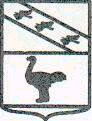 Льговский Городской Совет депутатовР Е Ш Е Н И Еот  30 марта 2017 года №23О внесении   изменения в Решение Льговского  Городского Совета  депутатов  от 09.10.2008г. № 68 «О едином  налоге на вмененный доход  для отдельных видов  деятельности»В соответствии с  Федеральным законом от 06.10.2003 года №131-ФЗ «Об общих принципах организации местного самоуправления в Российской Федерации», Федеральным законом от 03.07.2016 года №248-ФЗ «О внесении изменений в часть вторую Налогового кодекса Российской Федерации», распоряжением Правительства Российской Федерации от 24.11.2016 года №2496-р, Льговский Городской Совет  депутатов  РЕШИЛ:Внести в решение Льговского Городского Совета депутатов от 09.10.2008 года №68 «О едином налоге на вмененный доход для отдельных видов деятельности» следующее изменение:подпункт 1 пункта  2 изложить в следующей редакции:«1) оказания бытовых услуг. Коды видов деятельности в соответствии с Общероссийским классификатором видов экономической деятельности и коды услуг в соответствии с Общероссийским классификатором продукции по видам экономической деятельности, относящихся к бытовым услугам, определяются Правительством Российской Федерации;».Настоящее решение вступает в силу по истечении одного месяца со дня официального опубликования и распространяет свое действие на правоотношения, возникшие с 01 января 2017 года.Председатель Льговского Городского Совета депутатов                                                    Н.И.КостебеловГлава города  Льгова Курской области                                                                            Ю.В. Северинов